Digital Marketing ChecklistDrive□ SEO  □ SEM  □ PPC  □ Social  □ Print □ Sales (In-Person) □ BroadcastConvert□ UX  □ Landing pages □ CTA’s  □ Content  □ Customer JourneyMeasure□ Analytics  □ User Testing  □ SurveysMaintain □ Rewards  □ Loyalty  □ Email  □ SMS  □ Communications  □ Social  □ App  □ Automation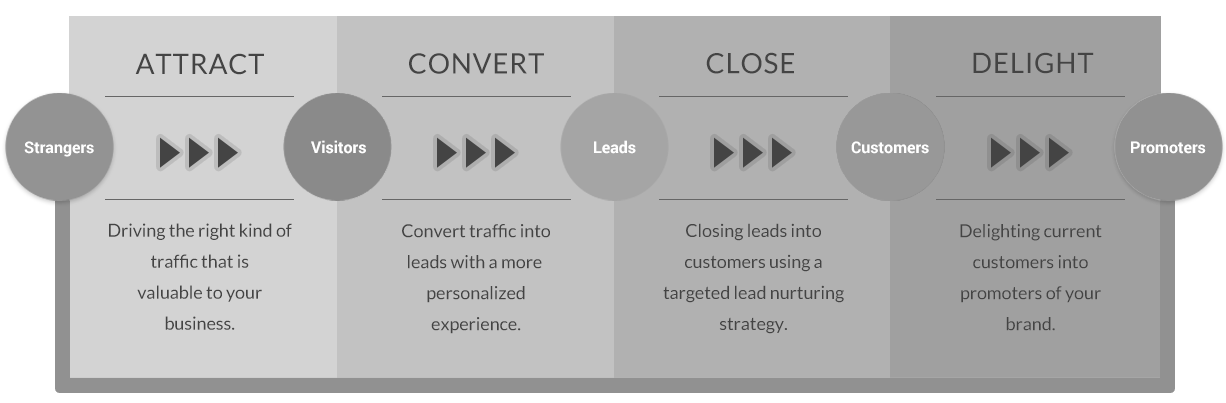 Visit MichaelDaehn.com for more marketing resources.